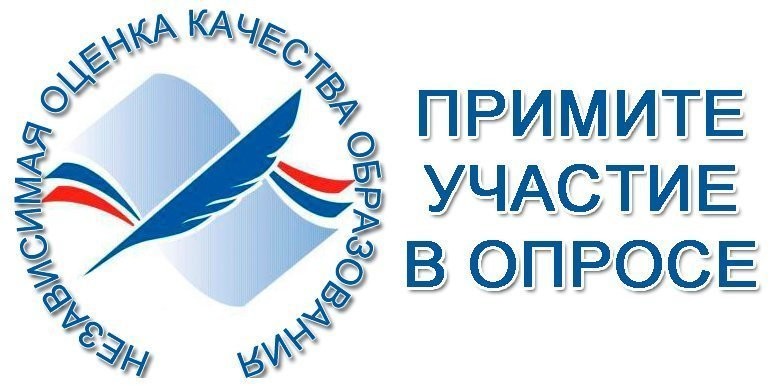 Уважаемые родители, законные представители обучающихся МБОУ «Усть-Хайрюзовская СОШ» !В рамках проведения независимой оценки качества условий осуществления образовательной деятельности образовательных организаций Камчатского края, просим пройти онлайн-анкетирование на сайте: н-о-к.рф. (срок анкетирования до 31августа  2019г.)Краткая инструкция:Шаг 1. Перейдите на информационный ресурс (сайт) н-о-к.рф  (набрав н-о-к.рф  в поисковой строке) или перейдите по ссылке    http://н-о-к.рф/Шаг 2. На главной странице выберите ОБРАЗОВАНИЕ;Шаг 3. На странице ОБРАЗОВАНИЕ внизу перейдите по ссылке ЗАПОЛНИТЬ АНКЕТУ;Шаг 5. В открывшемся окне выберите букву «К»Шаг 6. В раскрывшемся списке выберите Ваш регион: Камчатский край;Шаг 7. В открывшемся окне выберите Ваш район;Шаг 8. Открылась АНКЕТА, отмечайте варианты ответов из предложенных, в завершении выбирая ОТПРАВИТЬ.